О внесении изменений и дополнений в решение Совета депутатов от 23.12.2021 № 64В соответствии с Трудовым кодексом Российской Федерации, Федеральным Законом от 02.03.2007 № 25-ФЗ «О муниципальной службе в Российской Федерации», Законом Оренбургской области от 10.10.2007 года № 1611/339-IV-ОЗ «О муниципальной службе в Оренбургской области», Законом Оренбургской области от 12.09.1997 № 130/32-ОЗ «О статусе выборного должностного лица местного самоуправления», Уставом муниципального образования Лабазинский сельсовет Курманаевского района Совет депутатов РЕШИЛ:1. В приложение № 2 к решению Совета депутатов от 23.12.2021 № 64 «О денежном содержании выборных должностных лиц местного самоуправления, осуществляющих свои полномочия на постоянной основе в муниципальном образовании Лабазинский сельсовет» внести изменения и дополнения и изложить в новой редакции согласно приложению.2. Направить данное решение для подписания главе муниципального образования Лабазинский сельсовет В.А. Гражданкину.3. Контроль за исполнением данного решения возложить на постоянную комиссию Совета депутатов по вопросам бюджетной, налоговой и финансовой политике.4. Решение вступает в силу со дня его опубликования в газете «Лабазинский вестник» и распространяется на правоотношения, возникшие с 01.01.2022 года.Председатель Совета депутатов                                                  Г.В. КриволаповГлава муниципального образования                                          В.А. ГражданкинРазослано: в дело, прокуратуру районаПриложениек решению Совета депутатовот 12.05.2022 № 77Единая схемадолжностного оклада и ежемесячных выплат выборному должностному лицу  местного самоуправления, осуществляющего свои полномочия на постоянной основе в муниципальном образовании Лабазинский сельсовет (с учетом индексации)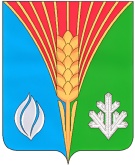 Совет депутатовМуниципального образования Лабазинский сельсоветКурманаевского района Оренбургской области(четвертого созыва)РЕШЕНИЕ12.05.2022                                                                                                 № 77Наименование должностиДолжностной оклад (руб.)Надбавка за выслугу лет (руб.)Надбавка за условие работы (руб.)Ежемесячное денежное поощрение (руб.)12Глава муниципального образования19000-007600-0019000-0018620-00